Getallenrijen

Een getallenrij, of kortweg rij, is een oneindige rij getallen   .  
Hierbij doorloopt de subscript, ook index genoemd, de positieve gehele getallen  . 
De afzonderlijke getallen heten de termen van de rij. 
De rij   wordt ook wel korter genoteerd als . Voor de wiskunde zijn slechts die rijen interessant waarbij de termen volgens een eenduidig bepaald recept uit te rekenen zijn. 
We onderscheiden hierbij twee manieren om  rijen te beschrijven.

Een directe formule van een rij  is een voorschrift waarmee elke term  rechtstreeks  uit de index  berekend kan worden. Enkele voorbeelden zijn   ,    en  .
Elke term  kan direct uitgerekend worden zonder de voorgaande termen te kennen.  

Een recursieve formule van een rij  is een voorschrift waarmee elke term  vanaf een bepaalde index uit een of meer voorgaande termen te berekenen is. 
In plaats van recursieve formule spreekt men ook wel van een recurrente betrekking.
We geven enkele voorbeelden van recursieve formules..

1)     . Dit heet een recursieve formule van orde 1 omdat  uitgedrukt wordt in een term met index 1 lager. Hierbij moet apart de waarde van  gegeven zijn; dit wordt de beginwaarde van de rij genoemd. Stel dat bijvoorbeeld   , dan volgt dat 
,   ,
,   , enzovoorts. 

2)   . Dit is een recursieve formule van orde 2 omdat in het voorschrift van  een term voorkomt waarvan de index 2 lager is dan van  (en geen termen met een nog lagere index). Hierbij moeten de waarden van  en  apart gegeven zijn (dit zijn de beginwaarden van de rij). Als bijvoorbeeld  en ,  dan volgt er dat
,   ,  enzovoort.

3)   . Dit is een recursieve formule van orde 3. 
De waarden van moeten hierbij bekend zijn.

Als men een recursieve formule van een rij heeft, dan probeert men deze om te zetten in een directe formule, omdat dan afzonderlijke de termen dan sneller kan uitrekenen. Voor recursieve rijen van hogere orde is dit echter vaak niet mogelijk. 
Er zijn twee eenvoudige typen van rijen die vaak voorkomen.

A)   Een rekenkundige rij (rr) is een rij waarbij elk tweetal opeenvolgende termen hetzelfde verschil heeft, dus  is een rr als er een getal  bestaat zodanig dat
 voor alle . Het getal  heet het constante verschil van de rij.
Deze rij is ook te schrijven in  de recursieve vorm  .
De directe formule voor zo’n rij is:  , waarbij  de beginterm is.

B)   Een meetkundige rij (mr) is een rij waarbij elk tweetal opeenvolgende termen dezelfde verhouding heeft, dus  is een mr als er een getal  bestaat zodanig dat  voor alle . Het getal  heet de reden van de rij (reden  verhouding).
De directe formule voor zo’n rij is:   , waarbij  de beginterm is.

Een rr en ook een mr ligt geheel vast wanneer twee van de termen bekend zijn.

Het kan soms handig zijn om voor de rij  als beginindex 0 nemen. 
De rij is dan  . 
De bovenstaande formules en betrekkingen worden dan op voor de hand liggende wijze aangepast.
De directe formule voor een rr is dan ,  waarbij  de beginterm is en  het constante verschil en de directe formule voor een mr is dan , waarbij  de beginterm is en  de reden. Hierbij geldt in beide gevallen dat .

We geven nu een aantal voorbeelden van situaties waarbij rijen optreden.

Voorbeeld 1
Jan zet een bepaald bedrag van  euro op de bank. De bank geeft  rente per jaar.
Noem  het bedrag dat Jan na  jaar op de bank heeft. Geef een formule voor  .
Oplossing
Het bedrag groeit elk jaar met de factor    ten opzichte van het bedrag in het vorige jaar. Dit geeft de recursieve formule:   met .
De rij  is daarom een meetkundige rij met als directe formule:  ∙.   

Voorbeeld 2
Stel dat je  lijnen trekt in een plat vlak. Noem  het aantal gebieden dat je dan maximaal kunt krijgen (de gebieden mogen ook onbegrensd zijn). Geef een formule voor .
Oplossing
Om een maximaal aantal gebieden te krijgen moet je geen evenwijdige lijnen trekken en nooit drie of meer lijnen door één punt laten gaan. Elke nieuwe lijn die je trekt zal dus alle eerder getrokken lijnen snijden en niet gaan door een snijpunt van twee van die lijnen.
We zullen een recursieve formule voor  afleiden. Om dit uit te leggen zullen we eerst als voorbeeld  uitdrukken in . Stel dat er vier lijnen getrokken zijn die het vlak verdelen in het maximale aantal gebieden  . Zie de onderstaande linkerfiguur. We trekken nu een vijfde lijn  die een maximaal aantal nieuwe gebieden oplevert. 
Zie de bovenstaande rechterfiguur. Lijn  snijdt de eerdere vier lijnen in vier punten en wordt daardoor in vijf stukken verdeeld. Elk van deze vijf stukken verdeelt het gebied waar het doorheen loopt in twee delen. Er komen daarom vijf nieuwe gebieden bij.
Hieruit blijkt dan . 
Nu de algemene situatie. Stel dat er   lijnen getrokken zijn die het vlak verdelen in het maximale aantal gebieden  . Trek vervolgens een nieuwe lijn  die een maximaal aantal nieuwe gebieden oplevert. Lijn  snijdt de eerdere  lijnen in   punten en wordt daardoor in  stukken verdeeld. Elk van deze  stukken verdeelt het gebied waar het doorheen loopt in twee delen. Er komen daarom  nieuwe gebieden bij.
Hieruit blijkt dan . Verder geldt dat .
We vinden hiermee:  ,  ,  
 en zo doorgaande algemeen dat
.  Eenvoudig blijkt (m.b.v. theorie die later aan de orde komt) dat dit korter te schrijven is als:  .  

Voorbeeld 3
We maken codes bestaande uit nullen en enen op een rij waarbij er nooit twee enen naast elkaar staan. Een voorbeeld van zo’n code is   . Deze code heeft lengte 12. Het aantal codes ter lengte  dat je kunt maken noemen we .  Geef een recursieve formule voor .
Oplossing
We bekijken alle codes met lengte . Deze codes zijn in te delen in twee groepen:
A:  de codes die eindigen op een 0 ;        B:  de codes die eindigen op een 1.
De codes in groep A zijn alle codes ter lengte  aangevuld met een 0 op het eind.
De groep A bevat daarom    codes.
Voor een codes van groep B moet het voorlaatste teken een 0 zijn en het stuk van  tekens dat hieraan voorafgaat is een wwillekeurige code van lengte .
De groep B bevat daarom    codes.  
Hieruit blijkt dat   ,  voor alle .
Verder is het evident dat    en  . De rij begin daarom aldus
 .
De getallen die hierin voorkomen zijn de Fibonacci-getallen.

Bij veel problemen moet een aantal termen van een rij bij elkaar worden opgeteld. 
Daartoe voeren we eerst een handige notatie in. 
Als   een rij getallen is,  dan geven we de som van de eerste  termen van deze rij aan met ,  dus  .  M.b.v. het  symbool is dit te schrijven als:
De rij  heet de somrij van de rij .
Als  een rekenkundige of meetkundige rij, dan is er een korte formule voor .

Stelling 1
a)   Als    (rr),  dan geldt dat   .    
b)   Als    (mr),  dan geldt dat    .  
Bewijs
a):  We illustreren het bewijs eerst voor . Daartoe schrijven we onder elkaar 
 
 
Optellen van beide betrekkingen geeft:
 
 
 , dus   .  
Nu de algemene situatie. We schrijven onder elkaar de betrekkingen:
 
 .
Tellen we beide betrekkingen bij elkaar op dan vinden we:
 .	(1)
Elke uitdrukking tussen haakjes is van de vorm   ;  hierbij doorloopt  de waarden 
1 t/m . Er geldt voor elke waarde van  :
 .
Voor elke waarde van  komt er dus dezelfde som  uit. Uit (1) volgt daarom dat
  en dit geeft dat  .

b):   Eerst weer een illustratie voor . Er geldt
   en
.
Trekken we de onderste vergelijking van de bovenste af, dan vinden we:
 ,  dus   ,  zodat    .
Nu de algemene situatie. Er geldt:
   en
.
Trekken we de onderste vergelijking van de bovenste af, dan vinden we:
 ,  dus    . 

De formules van stelling 1 zijn in woorden ook aldus te formuleren:
*   de som van een aantal opeenvolgende termen van een rekenkundige rij is gelijk aan
     (het aantal termen) × (het gemiddelde van de eerste en de laatste term) ;
*   de som van een aantal opeenvolgende termen van een meetkundige rij is gelijk aan
     (eerste term) ×    ,  waarbij  de reden van de rij is. 

Deze formules gelden natuurlijk niet alleen wanneer de som bij  begint. De eerste term van de som kan een willekeurige index hebben. We geven twee voorbeelden.
Als de rij  een rekenkundige rij is, dan geldt:
 .   
Als de rij  een meetkundige rij is, dan geldt: 
 ,  waarbij  de reden van de rij is.Lineaire recursieve formules van orde 1 met constante coëfficiënten komen vrij regelmatig voor. Hierbij geldt dat    ,  waarbij  en  constanten zijn. Voor  krijgen we een rekenkundige rij met constant verschil  en voor  een meetkundige rij met reden .
We zullen nu aannemen dat . Soms is een dergelijke rij constant. Dit is het geval als geldt dat  , dus als   , oftewel   .   Merk op dat uit  volgt dat alle termen van de rij gelijk zijn. Het getal   heet het dekpunt van de rij.  
We zullen voor de termen een directe formule bepalen. Noem . Er geldt:
 ;
 ;
 ;
 .
Zo doorgaande vinden we dat (dit kan formeel bewezen worden m.b.v. volledige inductie):
 
         .    
 Dit is te herschrijven als  
,  dus   ,  waarbij
   het dekpunt is van de rij. We vatten samen wat we gevonden hebben.

Stelling 2
Als voor de rij  de recursieve formule     geldt met ,
dan volgt dat  ,  waarbij   het dekpunt is van de rij.

Indien de rij met index  begint, dan luidt de regel:  , waarbij .
In woorden uitgedrukt:   


Uit deze stelling volgt meteen een formule voor de somrij van een rij die door een lineaire recursieve formule van orde 1 met constante coëfficiënten beschreven wordt.

Stelling 3
Als voor de rij  de recursieve formule     geldt met ,
en ,  dan volgt dat  ,  waarbij   het dekpunt is van de rij.
 Bewijs
 
.   

We zullen vervolgens rijen bekijken die door een lineaire recursieve formule van orde 2 met constante coëfficiënten beschreven wordt. Een dergelijke rij  heeft een recursieve formule van de vorm:    ,  waarbij  en  reële constanten zijn. Omdat de recursieve formule van orde 2 is, geldt er dat  Ons doel is om voor  een directe formule te vinden.  We maken daarbij gebruik van de eigenschappen die door de volgende twee stellingen worden uitgedrukt.

Stelling 4
Stel dat voor de twee rijen  en  geldt dat
   ,    .
Vorm een nieuwe rij  die gegeven wordt door   (, waarbij  en  willekeurig constanten zijn. Dan geldt dat    .

Bewijs
 
      
        .       

De bovenstaande stelling zegt:  indien twee rijen voldoen aan een identieke recursieve formule van orde 2 met constante coëfficiënten, dan voldoet een willekeurige lineaire combinatie 
 van die twee rijen ook aan deze recursieve formule.

Stelling 5
Als voor de twee rijen  en  geldt dat
   ,     ,
 en  dan volgt dat  , voor alle  .
Bewijs
We weten reeds dat  en . Hieruit volgt successievelijk dat:
 ,
 ,
 , enzovoorts.

We proberen voor de rij  met de recursieve formule   ,  waarbij  en  gegeven reële waarden hebben, een oplossing te vinden van de vorm  , voor geschikte, nader te bepalen, waarden van de constante . Er moet dan gelden dat
 , dus (na deling door ):
 .   	(2)
Deze kwadratische vergelijking in  heet de karakteristieke vergelijking die hoort bij de recursieve formule   .
Stel dat en de wortels van deze vergelijking zijn (die ook complex kunnen zijn).
Merk op dat  en  omdat 
Er geldt natuurlijk dat   en   .
Vorm de rij  die gegeven wordt door   (, waarbij  en  willekeurig constanten zijn (die ook complex kunnen zijn). Volgens stelling 4 geldt er dat
 .	(3)
Noem  de discriminant van de karakteristieke vergelijking.
We onderscheiden drie gevallen.

A)   .  Dan zijn en  twee verschillende reële getallen.
We proberen  en  zodanig te kiezen dat 
  en  . 
Dit geeft een stelsel van twee vergelijkingen met twee onbekenden:
  .
Vermenigvuldig de bovenste vergelijking met  en trek hiervan de onderste vergelijking af. 
We vinden dan dat   ,  dus      
Deze waarde substitueren we in de vergelijking   en krijgen daarmee
  ,  dus   .      
Voor de gevonden waarden van  en  geldt dus inderdaad dat  en .
Vanwege (3) en stelling 5 kunnen we concluderen dat 
 , waarbij     en   .
Merk op dat  en ; anders zou namelijk de gegeven recursieve formule niet van orde 2 zijn.

B)   .  Dan zijn en  twee verschillende complexe getallen die elkaars geconjugeerde zijn, dus   en ,  voor zekere reële getallen  en , 
waarbij  Schrijf deze twee complexe getallen in polaire vorm:
  en   , waarbij
  en   . 
Merk op dat  omdat .
Voor   geldt dat (waarbij we de regel van De Moivre toepassen)
 
      
      .
Noemen we  en , dan hebben we dus gevonden dat
.
We proberen nu  en  zodanig te kiezen dat
   en  .
Dit geeft een stelsel van twee vergelijkingen met twee onbekenden
  .
Oplossen van  en  hieruit geeft (de details van de berekening zullen we niet opschrijven).
   en   .   	(4)
Voor de gevonden waarden van  en  geldt dus inderdaad dat  en .
Vanwege (3) en stelling 5 kunnen we concluderen dat 
, waarbij  en  gegeven worden door (4).

C)   .  De karakteristieke vergelijking (2) heeft dan twee gelijke reële wortels. 
Deze gemeenschappelijke waarde noemen we .
De karakteristieke vergelijking (2) is te herschrijven als   
 ,  dus  ,  zodat   en  .
Duidelijk is dat ; anders zou er gelden dat , maar we hebben al gezien dat .
We voeren een nieuwe rij  in gedefinieerd door    , dus  .
Door  te substitueren in de recursieve formule     
krijgen we:  , dus (na deling door )
 .  Dit is te schrijven in de vorm  .
Als we dit laatste herhaaldelijk toepassen, dan krijgen we
 .
Hieruit blijkt dat de rij  een rekenkundige rij is, dus bestaan er reële getallen  en  zodanig dat .  Er volgt dat  .
We moeten nog laten zien dat we  en  zodanig kunnen bepalen dat  voor  gelijk is aan  en voor  gelijk is aan  . We moeten dus oplossen
  en   . Men vindt eenvoudig:
     en     .
Merk op dat  ;  anders zou namelijk de gegeven recursieve formule niet van orde 2 zijn.
We vatten samen wat we gevonden hebben.

Stelling 6
Gegeven is de recursieve formule    van orde 2 (dus ) Verder is
de discriminant van de karakteristieke vergelijking  (2):   . 
Dan geldt:
 , waarbij    en    ;   
                        hierbij zijn en  de (reële) wortels van (2) ;   er geldt dat  en .

 , waarbij 
                           en   ;         
                       hierbij zijn    en   
                       de complexe wortels van (2).

, waarbij      en     ;
                       hierbij is  de dubbele wortel van (2).  Er geldt dat .

De formules in stelling 6 waarmee men  en  of  en  uitrekent kan men beter niet vanbuiten leren. Bij een gegeven recursieve formule met beginwaarden  en  berekent men  en  of  en  door twee vergelijkingen met twee onbekenden op te lossen.
We geven van elk van de mogelijke drie situaties in stelling 6 een voorbeeld.

Voorbeeld 1
Gegeven is de recursieve formule    , met  en .
Geef een directe formule voor .
Oplossing
De karakteristieke vergelijking is:   met als discriminant .
De wortels zijn  en   We weten derhalve dat .
De beginwaarden leiden tot    en  . Er volgt dat
 ,   ,  . Dit ingevuld in   geeft . Hiermee is gevonden dat  .

Voorbeeld 2
Gegeven is de recursieve formule    , met  en .
Geef een directe formule voor .
Oplossing
De karakteristieke vergelijking is:   met als discriminant .
De wortels zijn
  en  
 .  Dit geeft
 . Invullen van de beginwaarden leidt tot:
 ,  dus    en
 ,  dus   .
Hieruit lost men eenvoudig op dat   en  en we komen daarmee tot
.

Voorbeeld 3
Gegeven is de recursieve formule    , met  en .
Geef een directe formule voor .
Oplossing
De karakteristieke vergelijking is:   met als discriminant .
De oplossing is . Dit geeft:  .
Invullen van de beginwaarden leidt tot:  
  en  , waaruit we eenvoudig oplossen  en .
De directe formule is daarom  .
Zeer bekend is de rij  van de Fibonacci-getallen. Voor deze rij geldt de recursieve formule
  en . De rij begint aldus
1   1   2   3   5   8   13   21   34   55   89   144  … . Deze getallen komen in tal van wiskundige contexten voor. We zullen een directe formule voor de Fibonacci-getallen afleiden.
De karakteristieke vergelijking is    met discriminant .
De oplossingen hiervan zijn     en   .   Dit geeft:   
 , voor zekere constanten  en . 
We moeten hierbij  en  oplossen uit
   en  ,  oftewel
  en   .
Eenvoudig lost men hieruit op:     en   .  Dit leidt tot de directe formule:  
 .

We zeggen dat een rij convergeert of convergent is indien de termen van die rij tot een vast getal naderen als de index onbeperkt toeneemt. Dit vaste getal heet dan de limiet van de rij. Als bijvoorbeeld ,  dan convergeert de rij  naar 5, omdat  tot nul nadert als  steeds groter wordt. Als een rij niet convergeert, dan heet hij divergent of we zeggen dat de rij divergeert. 
Het vinden van een directe formule van de termen een rij die door een recursieve formule gegeven wordt is niet alleen handig om snel termen te kunnen uitrekenen, maar het geeft ook informatie over het gedrag van de termen bij toenemende index.

Stelling 7
De rij  wordt gegeven door de recursieve formule    .  Dan geldt:
a)   als  , dan convergeert de rij  naar het dekpunt      
b)   als   of   , dan divergeert de rij  , aangenomen dat  ;
c)   als   en , dan is de rij constant ;
d)   als   en , dan is de rij divergent;
e)   als   en , dan is de rij constant ;
f)    als   en  , dan zijn de termen van de rij afwisselend gelijk aan  en  , 
       met  ;  de rij is dan divergent.
Bewijs
Volgens stelling 2 geldt dat  ,  waarbij   het dekpunt is van de rij. Hieruit volgt dat   ∙       (*)
a):   Stel dat  ;  dan nadert  tot nul als  onbeperkt toeneemt, dus volgt  
        m.b.v. (*) dat de rij  convergeert naar .
b):   Stel dat  of   ;  dan nadert  en dus volgens (*) ook  naar
        oneindig als  onbeperkt toeneemt (aangenomen dat ) ; de rij is derhalve in dit
        geval divergent.
c) en d) volgen direct uit de recursieve formule.
e) en f):  Stel dat . Er volgt dat
         ,   ,  .
        Aldus doorgaande vinden we:
          en    . 
        Merk op dat   . 
        Hieruit volgt direct de juistheid van de beweringen in e) en f).

Vervolgens onderzoeken we het gedrag van de termen van een rij  die voldoet aan een de lineaire recursieve formule   van orde 2, waarbij  en  constanten zijn.
Van belang is de waarde van de discriminant  van de karakteristieke vergelijking 
 .   We onderscheiden drie gevallen.

A)   .  Er geldt dat  voor zekere constanten , 
waarbij en  de (reële) wortels van de karakteristieke vergelijking zijn.
We mogen en zullen aannemen dat   (verwissel zo nodig en ).
Beschouw eerst het speciale geval dat .  Omdat  betekent dit dat
 , dus . De recursieve formule is in dit geval:   . Er volgt dat
  en    voor alle . We nemen aan dat   en  niet beide gelijk aan nul zijn (anders is elke term van de rij  gelijk aan nul). Indien precies één van de getallen   en  gelijk is aan nul, dan is de rij slechts convergent als  tot nul nadert als  onbeperkt toeneemt en dit is juist dan het geval als  .
Neem nu aan dat   en  beide ongelijk aan nul zijn. Als  , dan is de rij  convergent. Voor  of   is de rij divergent. Voor  is de rij slechts dan convergent als . 
We nemen nu aan dat . De directe formule 
  is te herschrijven als   , waarbij  .   
Merk op dat   (en  ,  dus  nadert tot nul als . 
De factor  nadert daarom tot  als . De rij  zal derhalve juist dan convergeren als de rij  convergent is en dit is precies dan het geval als  .

B)   .  Dan geldt dat  , voor zekere constanten
 en , waarbij  en    de complexe wortels van de karakteristieke vergelijking zijn. We mogen aannemen dat  en  niet beide gelijk aan nul zijn (anders  voor alle ).  Ook kunnen we aannemen dat  met  (want  en  zijn niet reëel) . Voor het convergentieonderzoek is het handig om de formule  in een andere vorm te gieten. Er geldt dat
 , waarbij   ,    en  .  
Merk op dat ,  dus bestaat er een reëel getal  zodanig dat   en
.  Dit geeft:
.  Hierbij is  .
We bekijken de volgende gevallen.
1)   .  Er geldt dat  voor alle  en  nadert tot 0 als . Hieruit volgt dat  tot 0 nadert als .
2)  .  Er geldt dat  tot ∞ nadert als . Verder bestaat er volgens stelling B in de appendix een getal  zodanig dat  voor oneindig veel waarden . Voor deze waarden van  geldt dat  en  kan onbeperkt groot worden als  steeds groter gekozen wordt. Hieruit volgt dat de rij  divergeert.
3)   .  Er geldt voor deze situatie dat  , waarbij .
Volgens stelling A in de appendix is de rij  divergent, dus is ook de rij  divergent.
4)   .  Er geldt dat  , waarbij . Merk op dat
, waarbij .  Omdat  geen geheel veelvoud van  is, geldt hetzelfde voor . Volgens stelling A in de appendix is de rij  divergent, dus is ook de rij  divergent.

Appendix

Stelling A
Stel dat  , waarbij  en  reële getallen zijn en  met  .
Dan is de rij  divergent.
Bewijs
We geven een bewijs uit het ongerijmde. Stel dat de rij  convergent is, dus dat  nadert tot een zekere limiet  als .  In dit geval nadert  tot 0 als .
We gebruiken de formule  . Dit geeft:  
 .
Deze uitdrukking kan slechts tot 0 naderen voor   als  
voor .  Voor  moet dan gelden dat   voor een zeker geheel getal  waarbij  voor .  Er volgt dat 
 ,  dus
 . Vanwege  voor  zou dit betekenen dat  een geheel veelvoud van  is, wat in strijd is met de aanname dat  en .
Uit de hiermee bereikte tegenspraak volgt dat de rij  divergent is

Stelling B
Stel dat  , waarbij  en  reële getallen zijn en θ geen geheel veelvoud van
 is.  Dan bestaat er een getal  zodanig dat , voor oneindig veel waarden van .
Bewijs
De redenering verloopt indirect (bewijs uit het ongerijmde). Stel dat de bewering niet klopt. 
Dan zijn er voor elk getal  , hoe klein we dit ook kiezen, slechts eindig veel waarden van  waarvoor ,  dus bestaat er een positief geheel getal  zodanig dat   , voor alle
. Dit impliceert dat de rij  naar 0 nadert voor , hetgeen echter in tegenspraak is met stelling A. Hiermee is stelling B bewezen.





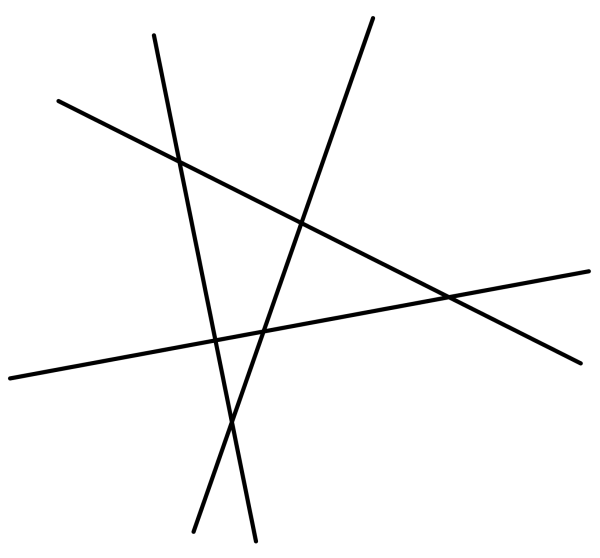 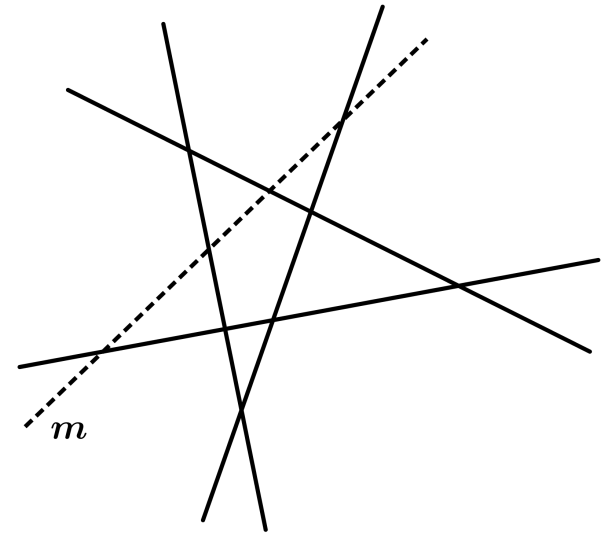 